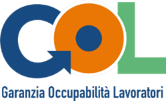 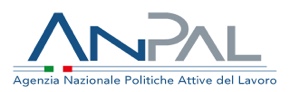 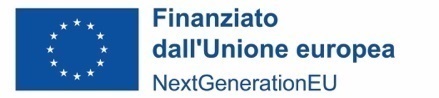 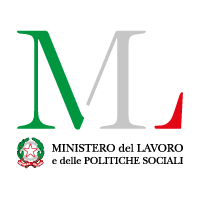 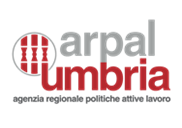 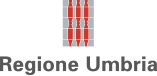 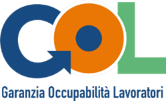 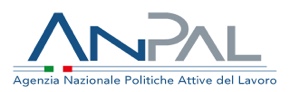 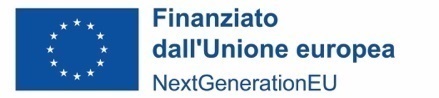 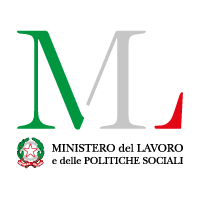 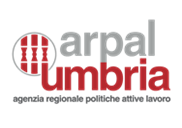 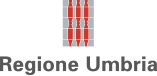 												ALLEGATO HOggetto: comunicazione avvio attività formazione digitaleCorso codice __________________________________________________________________________(da inviare almeno 7 gg. prima dell’avvio)Il sottoscritto___________________nato a  __________ il  in qualità di legale rappresentante dell’Organismo di formazione_______________________________  selezionato per la realizzazione dei corsi di formazione digitale relativi al Percorso 1 del Programma GOL – Umbria ai sensi della D.D. n. 2007 del 29.11.2023  Arpal Umbria, per gli adempimenti di competenza trasmette la sotto elencata documentazione: comunicazione della data di inizio e sede di svolgimento elenco degli allievi, con indicazione del Nome e Cognome, Codice Fiscale, APL/CPI di riferimentocalendario di svolgimento delle attivitàDistinti saluti                                                    Luogo e data                                         								Il  Legale rappresentante			                                                                           _______________________________